2024 г.Конкурсное задание разработано экспертным сообществом и утверждено Менеджером компетенции, в котором установлены нижеследующие правила и необходимые требования владения профессиональными навыками для участия в соревнованиях по профессиональному мастерству.Конкурсное задание включает в себя следующие разделы:1. ОСНОВНЫЕ ТРЕБОВАНИЯ КОМПЕТЕНЦИИ	31.1. Общие сведения о требованиях компетенции	31.2. Перечень профессиональных задач специалиста по компетенции «Финансы»	31.3. Требования к схеме оценки	131.4. Спецификация оценки компетенции	131.5. Конкурсное задание	151.5.1. Разработка/выбор конкурсного задания	151.5.2. Структура модулей конкурсного задания (инвариант/вариатив)	162. СПЕЦИАЛЬНЫЕ ПРАВИЛА КОМПЕТЕНЦИИ	212.1. Личный инструмент конкурсанта	222.2.Материалы, оборудование и инструменты, запрещенные на площадке	223. ПРИЛОЖЕНИЯ	22ИСПОЛЬЗУЕМЫЕ СОКРАЩЕНИЯПО – программное обеспечениеНК РФ – Налоговый кодекс Российской ФедерацииФЦП – федеральные целевые программыНДС – налог на добавленную стоимостьНДФЛ – налог на доходы физического лицаПФХД – план финансово-хозяйственной деятельностиФХД – финансово-хозяйственная деятельностьНМЦК – начальная максимальная цена контракта1.ОСНОВНЫЕ ТРЕБОВАНИЯКОМПЕТЕНЦИИ1.1. ОБЩИЕ СВЕДЕНИЯ О ТРЕБОВАНИЯХКОМПЕТЕНЦИИТребования компетенции (ТК) «Финансы» определяют знания, умения, навыки и трудовые функции, которые лежат в основе наиболее актуальных требований работодателей отрасли.Целью соревнований по компетенции является демонстрация лучших практик и высокого уровня выполнения работы по соответствующей рабочей специальности или профессии.Требования компетенции являются руководством для подготовки конкурентоспособных, высококвалифицированных специалистов / рабочих и участия их в конкурсах профессионального мастерства.В соревнованиях по компетенции проверка знаний, умений, навыков и трудовых функций осуществляется посредством оценки выполнения практической работы. Требования компетенции разделены на четкие разделы с номерами и заголовками, каждому разделу назначен процент относительной важности, сумма которых составляет 100.1.2. ПЕРЕЧЕНЬ ПРОФЕССИОНАЛЬНЫХЗАДАЧ СПЕЦИАЛИСТА ПО КОМПЕТЕНЦИИ «ФИНАНСЫ»Таблица №1Перечень профессиональных задач специалиста1.3. ТРЕБОВАНИЯ К СХЕМЕ ОЦЕНКИСумма баллов, присуждаемых по каждому аспекту, должна попадать в диапазон баллов, определенных для каждого раздела компетенции, обозначенных в требованиях и указанных в таблице №2.Таблица №2Матрица пересчета требований компетенции в критерии оценки1.4. СПЕЦИФИКАЦИЯ ОЦЕНКИ КОМПЕТЕНЦИИОценка Конкурсного задания будет основываться на критериях, указанных в таблице №3:Таблица №3Оценка конкурсного задания1.5. КОНКУРСНОЕ ЗАДАНИЕОбщая продолжительность Конкурсного задания: 17 ч.Количество конкурсных дней: 3 дняВне зависимости от количества модулей, КЗ должно включать оценку по каждому из разделов требований компетенции.Оценка знаний участника должна проводиться через практическое выполнение Конкурсного задания. В дополнение могут учитываться требования работодателей для проверки теоретических знаний / оценки квалификации.1.5.1. Разработка/выбор конкурсного заданияКонкурсное задание состоит из 4 модулей, включает обязательную к выполнению часть (инвариант) -  3 модуля, и вариативную часть - 1 модуль. Общее количество баллов конкурсного задания составляет 100.Обязательная к выполнению часть (инвариант) выполняется всеми регионами без исключения на всех уровнях чемпионатов.Количество модулей из вариативной части, выбирается регионом самостоятельно в зависимости от потребностей работодателей региона в соответствующих специалистах. В случае если ни один из модулей вариативной части не подходит под запрос работодателя конкретного региона, то вариативный (е) модуль (и) формируется регионом самостоятельно под запрос работодателя. При этом, время на выполнение модуля (ей) и количество баллов в критериях оценки по аспектам не меняются (Приложение 3. Матрица конкурсного задания).1.5.2. Структура модулей конкурсного задания(инвариант/вариатив)Модуль А. Планирование и анализ показателей бюджетов бюджетной системы РФВремя на выполнение модуля 6 часовЗадания:В рамках модуля Конкурсанту предложен профессиональный кейс, содержащий информацию по основным показателям бюджета муниципального образования. На основании материалов кейса Конкурсанту необходимо:составить местный бюджет; провести анализ динамики, состава и структуры доходов бюджета муниципального образования;провести анализ динамики, состава и структуры расходов бюджета муниципального образования;определить состояние (дефицит/профицит) бюджета муниципального образования;определить источники финансирования дефицита бюджета или дополнительные направления бюджетных средств;провести анализ исполнения бюджета муниципального образования;составить графики по основным результатам проведенного анализа;сформулировать основные выводы по результатам проведенного анализа;выявить основные негативные тенденции и риски по результатам проведенного анализа;определить показатели проекта бюджета муниципального образования выбранным методом;определить основные федеральные целевые программы;подготовить рекомендации, направленные на повышение эффективности  планирования и использования средств бюджета;предложить мероприятия по предупреждению, выявлению и пресечению нарушений законодательства Российской Федерации в бюджетной сфере.Выполнение задания предусматривает использование программного обеспечения для офисной работы, справочно-правовых систем.Конкурсанту необходимо создать и сохранить в электронном виде пакет документации, включающий:составленный бюджет и результаты проведенного анализа (аналитические таблицы) в формате .xlsx;показатели проекта бюджета муниципального образования в формате .xlsx;отчет по результатам проведенного анализа, включающего основные аналитические таблицы, выводы, графики, риски, недостатки, предложения и мероприятия, перечень ФЦП, аналитические таблицы по проекту бюджета, в формате .docx.Модуль Б. Управление финансами и анализ финансово-хозяйственной деятельности организацийВремя на выполнение модуля 5 часовЗадания:В рамках модуля Конкурсанту предложен профессиональный кейс, содержащий информацию (формы бухгалтерской отчетности), необходимую для проведения комплексного финансового анализа коммерческой организации. На основании материалов кейса Конкурсанту необходимо:провести анализ динамики активов и пассивов бухгалтерского баланса;провести анализ структуры активов и пассивов бухгалтерского баланса;провести анализ динамики отчета о финансовых результатах коммерческой организации;провести анализ структуры отчета о финансовых результатах коммерческой организации;осуществить группировку активов по степени ликвидности, пассивов по степени погашения обязательств;рассчитать основные группы финансовых коэффициентов: ликвидности, финансовой устойчивости, рентабельности и оборачиваемости;провести факторный анализ результатирующего показателя;рассчитать показатели операционного рычага;определить показатели финансового рычага;составить платежный календарь;составить матрицу финансирования и определять тип финансирования компании;провести анализ вероятности банкротства; провести расчеты (составить аналитические таблицы) в ПО Excel;составить графики по горизонтальному и вертикальному анализу, основным финансовым коэффициентам;выявить основные негативные тенденции и финансовые риски по результатам проведенного анализа;сформировать отчет руководству организации по результатам проведенного анализа;определить мероприятия для улучшения финансового положения и устранению (предотвращению) рисков;провести оценку (расчет) эффективности предложенных мероприятий;Выполнение задания предусматривает использование программного обеспечения для офисной работы, справочно-правовых систем.Конкурсанту необходимо создать и сохранить в электронном виде пакет документации, включающий:бухгалтерскую отчетность организации;результаты проведенного анализа (аналитические таблицы) в формате .xlsx;расчеты по оценке эффективности предложенных мероприятий в формате .xlsx;отчет по результатам проведенного финансового анализа, включающего основные аналитические таблицы по результатам анализа, выводы, графики, риски, недостатки, предложения, аналитические таблицы по оценке эффективности, в формате .docx.Модуль В. Организация расчетов с бюджетами бюджетной системы РФВремя на выполнение модуля 3 часаЗадания:В рамках модуля Конкурсанту предложены профессиональные кейсы, содержащие информацию для расчета и контроля налоговых и других обязательных платежей. Конкурсанту необходимо составить расчеты на основании исходных данных и требований НК РФ:часть 1:рассчитать налогооблагаемую базу, сумму налогов и сборов, взносы во внебюджетные фонды за налоговый период:а) рассчитать НДС,  б) рассчитать НДФЛ,в) рассчитать налог на прибыль, г) рассчитать страховые взносы;оформить уведомление об исчисленных суммах налогов, авансовых платежей по налогам, страховых взносов;оформить оплату начисленных налогов и сборов в бюджет;составить налоговые декларации (форма 6-НДФЛ, по налогу на прибыль, по НДС);определить нормативы отчислений налогов, сборов и взносов в бюджетные и внебюджетные фонды;часть 2:проверить правильность исчисления налогооблагаемой базы, суммы налогов и сборов, взносов во внебюджетные фонды за налоговый период:а) НДС,  б) НДФЛ,в) налог на прибыль, г) страховые взносы;проверить правильность заполнения уведомлений об исчисленных суммах налогов, авансовых платежей по налогам, страховых взносов;проверить правильность заполнения налоговых деклараций (форма 6-НДФЛ, по налогу на прибыль, по НДС);проверить согласно нормативной базе отчисления налогов, сборов и взносов в бюджетные и внебюджетные фонды.Выполнение задания предусматривает использование программного обеспечения для офисной работы, справочно-правовых систем.По итогам выполнения задания Конкурсанту необходимо сохранить в электронном виде пакет документации (в формате .docx), включающий:решение поставленных задач с пояснениями;перечень обнаруженных при проведении контроля ошибок с обоснованием и исправленными расчетами.Модуль Г. Составление плановых документов и осуществление закупок государственными и муниципальными учреждениямиВремя на выполнение модуля 3 часа.Задания:В рамках модуля Конкурсанту предложен профессиональный кейс, содержащий информацию о деятельности бюджетного учреждения, необходимую для формирования плановых документов и осуществления закупок на предстоящий период. На основании материалов кейсов Конкурсанту необходимо:часть 1:на основе исходных данных составить план ФХД бюджетного учреждения;сделать основные выводы по результатам финансового планирования;определить недостатки и риски в финансовом планировании бюджетного учреждения;дать рекомендации по повышению финансового планирования бюджетного учреждения.часть 2:составить спецификацию (техническое задание) закупаемой продукции;определить требования к поставщикам;определить способы размещения заказа для определенного вида продукции; провести расчет НМЦК;определить риски, которые  могут возникать при закупке и при исполнении контракта у заказчика и у участника закупки (поставщика, исполнителя, подрядчика);предложить меры, которые необходимо предпринять для предотвращения рисков при закупке;определить правомерность или неправомерность действий заказчика;определить штрафы и пени за ненадлежащее исполнение контракта;составить план подготовки и проведения закупки (сроки, действия).Выполнение задания предусматривает использование программного обеспечения для офисной работы, справочно-правовых систем.По итогам выполнения задания Конкурсанту необходимо сохранить в электронном виде пакет документации, включающий:составленный ПФХД бюджетного учреждения с комментариями в формате .xlsx;решение поставленных задач с пояснениями: осуществление закупок бюджетным учреждением в формате .docx.2. СПЕЦИАЛЬНЫЕ ПРАВИЛА КОМПЕТЕНЦИИКоличество рабочих мест на площадке должно соответствовать количеству аккредитованных участников конкурса. Чемпионат по компетенции «Финансы» необходимо проводить только в одну смену. Все записи, выполненные конкурсантом на рабочем месте, должны оставаться на рабочем столе конкурсанта после окончания модуля. Конкурсантам и экспертам запрещается выносить с конкурсной площадки бумажные или цифровые копии документов, относящихся к конкурсному заданию (задания, критерии оценки, бланки оценки, протоколы, инструкции) до момента завершения соревнований либо только с разрешения Главного эксперта.Если во время выполнения конкурсного задания был установлен факт контакта эксперта-наставника, представителя того же учебного заведения со своим участником, тогда у конкурсанта обнуляются баллы за конкурсное задание, во время выполнения которого, был зафиксирован факт контакта.Конкурсанты и эксперты-наставники не могут общаться до окончания процедуры оценивания, в том числе в перерыве на обед. Каждое зафиксированное общение эксперта-наставника с участником будет отмечено и повлияет на оценку участника в процессе оценивания.Оценивается ТОЛЬКО результат выполнения задания (сохраненные документы, файлы) или установленный факт (нарушение правил). Оценка конкурсных заданий осуществляется по итогам каждого модуля. Для оценки выполненных конкурсных заданий работы конкурсантов кодируются. После того, как конкурсанты завершили модуль, выполненные конкурсные задания собираются, и Главный эксперт кодируют собранные задания секретным номером. При этом в оценочных группах не будет возможности сопоставить работу с конкретным Конкурсантом. С рабочих мест Конкурсантов и выполненных конкурсных заданий должны быть убраны любые обозначения принадлежности работ участникам. Если становится очевидно, что действия участника соревнований, приведшие к нарушению Регламента, были совершены осознанно и преднамеренно, к нему применяются следующие санкции:Если конкурсант был замечен в использовании сети Интернет,  нерегламентируемых облачных хранилищ и ресурсов, а также обнаружение у участника на площадке любых видов памяти (накопителей), в том числе и любых устройств с USB-разъемом, результаты за соответствующий модуль(и), по которому это нарушение принесло преимущество, могут быть обнулены в установленном порядке. Обнаружение у участника на площадке запрещенных средств связи приводит к отстранению от соревнований.Участник, нарушивший правила поведения/правила ОТ и ТБ на чемпионате, и чье поведение мешает процедуре проведения чемпионата, получает предупреждение с занесением в протокол нештатных ситуаций. После повторного предупреждения участник удаляется с площадки, а Главный эксперт вносит соответствующую запись в протоколе.	В случае некорректного или грубого поведения эксперта, его попыток вмешиваться в работу оценивающей группы, намеренное обращение к конкурсанту или его отвлечение во время выполнения задания, оскорбление конкурсантов или экспертов во время проведения чемпионата, игнорирование указаний главного эксперта и других нарушений этики, такое нарушение фиксируется, и составляется протокол с решением: за первое нарушение – предупреждение; за второе нарушение – удаление данного эксперта с площадки вплоть до конца проведения соревнований.2.1. Личный инструмент конкурсантаНулевой2.2. Материалы, оборудование и инструменты, запрещенные на площадкеЭлектронные устройства (планшет, смартфон, мобильный телефон, гарнитура, электронные наручные часы, Bluetooth-устройства и т.п.);Дополнительные жесткие диски, другие накопители информации;Пособия, содержащие справочную информацию по сфере компетенции;Фото/видео устройства;Иное оборудование, не указанное в Инфраструктурном листе.3. ПриложенияПриложение №1 Инструкция по заполнению матрицы конкурсного заданияПриложение №2 Матрица конкурсного заданияПриложение №3 Критерии оценкиПриложение №4 Инструкция по охране труда и технике безопасности по компетенции «Финансы»Приложение №5 Инструкции по составлению исходных данных и шаблонов документов для конкурсного задания. 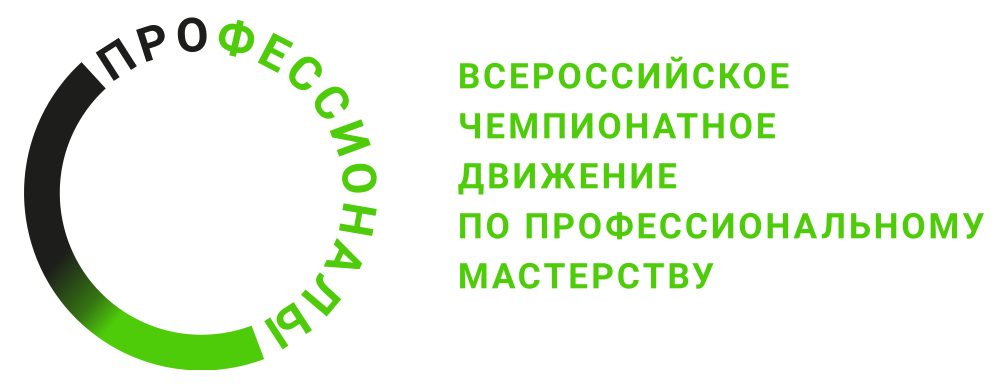 № п/пРазделВажность в %1Практика применения законодательства и использование ПО5Специалист должен знать и понимать:- бюджетное законодательство РФ;- законодательные и иные нормативные правовые акты, регулирующие деятельность органов государственной власти и органов местного самоуправления по вопросам организации бюджетного процесса, межбюджетных отношений, финансово-экономического планирования;- бюджетное устройство РФ;- принцип разграничения доходов, расходов и источников финансирования дефицитов бюджетов между бюджетами бюджетной системы РФ;- современные технологии автоматизированной обработки информации.Специалист должен уметь:- использовать бюджетное законодательство, подзаконные нормативные правовые акты в своей профессиональной деятельности;- пользоваться информационными и справочно-правовыми системами;- применять программное обеспечение при анализе, планировании и осуществлении финансового контроля бюджетов бюджетной системы РФ;- составлять таблицы и графики в специализированном ПО;- применять инструменты, функции и формулы при проведении расчетов в Excel2Сбор данных и анализ бюджета муниципального образования6Специалист должен знать и понимать:- структуру бюджетной системы Российской Федерации, принципы ее построения;- участников бюджетного процесса Российской Федерации, субъектов Российской Федерации и муниципальных образований и их полномочия;- сущность и структуру бюджетной классификации Российской Федерации и порядок ее применения;- порядок формирования доходов и расходов бюджетов бюджетной системы Российской Федерации и основы их - разграничения между звеньями бюджетной системы;- порядок определения дефицита бюджетов бюджетной системы Российской Федерации и источников его финансирования;- источники финансирования дефицита бюджета;- методы экономического анализа.Специалист должен уметь:- применять бюджетную классификацию Российской Федерации в профессиональной деятельности;- составлять сводные перечни главных распорядителей (распорядителей) и получателей бюджетных средств, главных администраторов и администраторов доходов бюджета и источников финансирования дефицита бюджета;- определять дефицит бюджета и источники его финансирования;- проводить анализ исполнения бюджетов бюджетной системы Российской Федерации.3Планирование основных показателей бюджета муниципального образования6Специалист должен знать и понимать:- формы и условия предоставления межбюджетных трансфертов из федерального бюджета, бюджетов субъектов Российской Федерации и местных бюджетов;- порядок составления, рассмотрения и утверждения бюджетов бюджетной системы Российской Федерации;- основы исполнения бюджетов бюджетной системы Российской Федерации;- порядок составления и ведения сводной бюджетной росписи;- процедуры исполнения бюджетов бюджетной системы Российской Федерации по доходам и расходам;- порядок кассового обслуживания исполнения бюджетов бюджетной системы Российской Федерации;- методы планирования бюджетов бюджетной системы РФ.Специалист должен уметь:- формировать государственные (муниципальные) задания для государственных (муниципальных) учреждений с использованием базовых и ведомственных перечней государственных (муниципального) услуг и работ и определять размеры субсидий;- формировать реестры расходных обязательств муниципального образования;- проектировать предельные объемы бюджетных средств по главным распорядителям (распорядителям) средств бюджетов, государственным и муниципальным учреждениям;- определять показатели проектов бюджетов бюджетной системы Российской Федерации.4Мониторинг рисков и недостатков, разработка предложений8Специалист должен знать и понимать:- основные направления мониторинга исполнения бюджетов бюджетной системы Российской Федерации, бюджетных смет и планов бюджетных и автономных учреждений;- осуществление контроля за своевременным совершением операций со средствами бюджетов бюджетной системы Российской Федерации, их целевым и эффективным использованием;- проведение мониторинга устранения выявленных нарушений, недостатков и рисков;- основные контрольные мероприятия в ходе реализации процедур по исполнению бюджетов бюджетной системы Российской Федерации;- целевые федеральные программы.Специалист должен уметь:- проводить мониторинг исполнения бюджетов бюджетной системы Российской Федерации;- проводить мониторинг целевых программ, финансируемых из бюджетов бюджетной системы Российской Федерации;- составлять сводную бюджетную роспись;- оформлять платежные документы (электронные заявки на кассовые расходы и платежные поручения) для проведения кассовых выплат;- проводить проверку платежных документов получателя бюджетных средств, представленных для проведения кассовых выплат;- осуществлять контроль за своевременным совершением операций со средствами бюджетов бюджетной системы Российской Федерации, их целевым и эффективным использованием;- осуществлять контроль за формированием и использованием средств бюджетов бюджетной системы Российской Федерации;- применять программное обеспечение при организации и осуществлении финансового контроля;- проводить мониторинг устранения выявленных нарушений, недостатков и рисков в бюджетной сфере;- осуществлять предварительный и текущий контроль за операциями по исполнению бюджетов;- подготавливать рекомендации, направленные на повышение эффективности использования средств бюджетов бюджетной системы Российской Федерации;- проводить мероприятия по предупреждению, выявлению и пресечению нарушений законодательства Российской Федерации в сфере финансов;5Оценка финансового состояния предприятия с использованием ПО (Excel, с применением формул)4Специалист должен знать и понимать:- компьютерные программы для проведения финансового анализа;- основные формулы, функции и инструменты Excel;- построение таблиц и  графиков в специализированном ПО;- порядок обмена информацией по телекоммуникационным каналам связи;- современные технологии автоматизированной обработки информацииСпециалист должен уметь:- использовать информационные технологии в процессе формирования и использования финансовых ресурсов организаций и осуществления финансовых операций;- пользоваться информационными и справочно-правовыми системами, оргтехникой;- создавать таблицы и графики в специализированном ПО;- применять при расчетах формулы, функции и другие инструменты в Excel.6Правильность расчетов анализа финансового состояния предприятия и оценки эффективности управления финансами10Специалист должен знать и понимать:- нормативные правовые акты, регулирующие финансовую деятельность организаций;- сущность финансов организаций, их место в финансовой системе государства;- принципы, формы и методы организации финансовых отношений;- характеристику капитала организации и его элементов, принципы оптимизации структуры капитала;- характеристику доходов и расходов организации;- сущность и виды прибыли организации;- систему показателей рентабельности;- систем показателей ликвидности и платежеспособности;- систему показателей финансовой устойчивости;- систему показателей деловой активности (оборачиваемости);- сущность инвестиционной деятельности организации, методы оценки эффективности инвестиционных проектов;- формы и методы анализа финансово-хозяйственной деятельности;- основные методики оценки вероятности наступления банкротства;- методологию финансового планирования деятельности организации;- способы снижения (предотвращения) финансовых рисков;- принципы и технологию организации безналичных расчетов;- виды кредитования деятельности организации, принципы использования кредитных ресурсов, процедуру технико-экономического обоснования кредита;- принципы и механизмы использования средств бюджета и государственных внебюджетных фондов;- экономическую сущность и виды страхования организаций, особенности заключения договоров страхования;- теорию и практику применения методов, приемов и процедур последующего контроля;- информационные технологии в профессиональной деятельности.Специалист должен уметь:- использовать нормативные правовые акты, регулирующие финансовую деятельность организаций;- участвовать в разработке финансовой политики организации;- осуществлять поиск источников финансирования деятельности организации;- определять цену капитала организации, оценивать эффективность использования отдельных его элементов;- определять потребность в оборотных средствах, проводить мероприятия по ускорению оборачиваемости оборотных средств;- определять показатели результатов финансово-хозяйственной деятельности организации;- формировать инвестиционную политику организации, разрабатывать инвестиционные проекты, проводить оценку эффективности инвестиционных проектов;- анализировать финансово-хозяйственную деятельность организаций;- применять методики оценки вероятности наступления банкротства;- осуществлять финансовое планирование деятельности организаций;- обеспечивать подготовку и реализовывать мероприятия по снижению (предотвращению) финансовых рисков;- осуществлять организацию и выполнение финансовых расчетов;- определять необходимость использования кредитных ресурсов, осуществлять технико-экономическое обоснование кредита;- использовать средства государственной (муниципальной) финансовой поддержки по целевому назначению, анализировать эффективность их использования;- обеспечивать организацию страхования финансово-хозяйственной деятельности, оценивать варианты условий страхования.7Формулирование выводов и выявление рисков по результатам проведенного анализа9Специалист должен знать и понимать:- нормативные и иные акты, регулирующие организационно-правовые положения и финансовую деятельность объектов финансового контроля;- нормативные и иные акты, регламентирующие деятельность органов, осуществляющих финансовый контроль;- структуру, полномочия и методы работы органов, осуществляющих финансовый контроль, порядок их взаимодействия;- особенности организации и проведения контрольных мероприятий органами, осуществляющими финансовый контроль;- методики проведения экономического анализа финансово-хозяйственной деятельности объектов финансового контроля;- состав бухгалтерской, финансовой и статистической отчетности объектов финансового контроля;- методы проверки хозяйственных операций;- методы контроля сохранности товарно-материальных ценностей;- значение, задачи и общие принципы аудиторского контроля.Специалист должен уметь:- проводить проверки, ревизии финансово-хозяйственной деятельности объектов финансового контроля в соответствии с видом и программой контрольного мероприятия;- применять различные методы и приемы контроля и анализа финансово-хозяйственной деятельности объектов финансового контроля;- проводить внутренний контроль и аудит с учетом особенностей организаций;- формулировать выводы, давать экономическую интерпретацию рассчитанным показателям;- оформлять результаты проведенных контрольных мероприятий путем составления актов и справок;- осуществлять контроль за реализацией материалов проведенных ревизий и проверок.8Подготовка проекта, разработка мероприятий по повышению эффективности управления финансами и устранению рисков12Специалист должен знать и понимать:- обобщение результатов анализа основных показателей финансово-экономической деятельности объектов финансового контроля;- финансовые риски;- требования к составлению отчетов для финансового управленческого учета;- основные направления разработки и осуществления мер, направленных на повышение эффективности использования финансовых ресурсов;- методы и способы предотвращения/устранения рисков;- планирование, анализ и контроль финансово-хозяйственной деятельности объектов финансового контроля.Специалист должен уметь:- выявлять и оценивать риски в ходе проведенного анализа;- предлагать мероприятия по повышению эффективности финансового управления и предотвращению/устранению рисков;- оформлять результаты анализа, риски и мероприятия в отчеты в целях управленческого финансового отчета.9Проведение расчетов по налогообложению10Специалист должен знать и понимать:- законодательство и иные нормативные правовые акты о налогах, сборах и страховых взносах;- нормативные правовые акты, определяющие порядок исчисления и уплаты налоговых и других обязательных платежей в бюджеты бюджетной системы Российской Федерации;- порядок формирования налоговой базы для исчисления и уплаты налогов, сборов и страховых взносов;- элементы налогообложения, источники уплаты налогов, сборов и страховых взносов;- порядок формирования базы для расчетов страховых взносов в бюджеты государственных внебюджетных фондов Российской Федерации;- ставки налогов и сборов, тарифы страховых взносов;- налоговые льготы, используемые при определении налоговой базы и исчислении налогов и сборов;- порядок исчисления и перечисления в бюджет налогов, сборов и страховых взносов и сроки их уплаты;- порядок заполнения платежных поручений по перечислению налогов, сборов, страховых взносов и других обязательных платежей в бюджеты бюджетной системы Российской Федерации;- порядок формирования и представления налоговой отчетности;- порядок формирования и представления отчетности по уплате страховых взносов;Специалист должен уметь:- ориентироваться в законодательных и иных нормативных правовых актах о налогах, сборах и страховых взносах;- ориентироваться в законодательных и иных нормативных правовых актах, определяющих порядок исчисления и уплаты налогов, сборов и страховых взносов в бюджеты бюджетной системы Российской Федерации;- определять налоговую базу и рассчитывать налоги, сборы и страховые взносы, в соответствии с законодательством Российской Федерации;- применять налоговые льготы;- определять источники уплаты налогов, сборов и страховых взносов;- формировать налоговую отчетность;- формировать учетную политику для целей налогообложения;- рассчитывать страховые взносы в бюджеты государственных внебюджетных фондов Российской Федерации;- организовывать оптимальное ведение налогового учета;- определять режимы налогообложения;- определять элементы налогообложения;- оформлять бухгалтерскими проводками начисления и перечисления сумм налогов, сборов и страховых взносов;- заполнять платежные поручения по перечислению налогов, сборов и страховых взносов в бюджетную систему Российской Федерации и внебюджетные фонды;10Проведение финансового контроля  и мониторинга в сфере налогообложения 10Специалист должен знать и понимать:- нормативные правовые акты, регулирующие отношения в области организации налогового контроля;- порядок проведения налогового контроля в форме налогового мониторинга;- коды бюджетной классификации для определенных налогов, сборов и страховых взносов, а также пеней и штрафов;- порядок заполнения налоговых деклараций и расчетов и сроки их представления;- методику расчетов пеней и штрафов;- процедуру проведения мониторинга уплаченных налогов, сборов, страховых взносов и других обязательных платежей в бюджет бюджетной системы Российской Федерации и во внебюджетные фонды;- содержание, основные элементы и систему организации налогового контроля;- порядок проведения налогового контроля и меры ответственности за совершение налоговых правонарушений;- методику проведения камеральных и выездных налоговых проверок;- виды программного обеспечения, используемого при осуществлении расчетов по платежам в бюджеты бюджетной системы Российской Федерации.Специалист должен уметь:- ориентироваться в законодательных и иных нормативных правовых актах, определяющих порядок организации налогового контроля;- осуществлять контроль за своевременностью и полнотой уплаты налогов, сборов и страховых взносов в форме налогового мониторинга;- применять положения международных договоров об устранении двойного налогообложения;- выбирать и применять коды бюджетной классификации для определения налогов, сборов и страховых взносов, а также пеней и штрафов;- соблюдать сроки и порядок начисления и уплаты налогов, сборов и страховых взносов;- заполнять налоговую декларацию и рассчитывать налоги, проводить мониторинг уплаченных налогов, сборов и страховых взносов в бюджет бюджетной системы Российской Федерации и внебюджетные фонды;- выполнять контрольные процедуры в целях обеспечения соблюдения законодательства о налогах, сборах и страховых взносах;- оценивать соответствие производимых хозяйственных операций и эффективность использования активов организации правовой и нормативной базе в области налогообложения;- оценивать правильность проведения и учета финансово-хозяйственных операций;- вырабатывать по результатам внутреннего контроля эффективные рекомендации по устранению выявленных нарушений налогового законодательства;- использовать программное обеспечение в налоговых расчетах.11Планирование основных направлений внутреннего контроля 10 Специалист должен знать и понимать:- особенности правового положения казенных, бюджетных и автономных учреждений;- порядок формирования государственного (муниципального) задания и определения размеров субсидий, выделяемых из бюджетов бюджетной системы Российской Федерации;- действующие нормативные правовые акты, регулирующие порядок планирования и финансирования деятельности государственных и муниципальных учреждений;- типы государственных и муниципальных учреждений и порядок их деятельности;- методику расчета основных показателей деятельности государственных и муниципальных учреждений;- порядок установления и применения систем оплаты труда работников государственных и муниципальных учреждений;- методику определения расходов на оплату труда и других затрат на содержание учреждений;- порядок составления, утверждения и ведения бюджетных смет казенных учреждений;- порядок составления, утверждения и ведения плана финансово-хозяйственной деятельности бюджетных и автономных учреждений;- порядок использования государственной (муниципальной) собственности;Специалист должен уметь:- руководствоваться действующими нормативными правовыми актами, регулирующими порядок планирования и финансирования деятельности государственных и муниципальных учреждений;- рассчитывать основные показатели деятельности бюджетных и автономных учреждений;- исчислять расходы на оплату труда работников государственных и муниципальных учреждений;- использовать утвержденные методики определения расходов на содержание бюджетных и автономных учреждений;- составлять бюджетные сметы казенных учреждений;- составлять планы финансово-хозяйственной деятельности бюджетных и автономных учреждений.12Сбор данных и подготовка закупочной документации10Специалист должен знать и понимать:- основные положения законодательства Российской Федерации и нормативные правовые акты, регулирующие деятельность в сфере закупок;- особенности составления закупочной документации, методы определения и обоснования начальных (максимальных) цен контракта и порядок организации проведения закупок;- требования законодательства Российской Федерации и иных нормативных правовых актов, регулирующих деятельность в сфере закупок;- особенности проведения закупок товаров, работ, услуг отдельными видами юридических лиц;- основные контрольные мероприятия при осуществлении закупок для государственных (муниципальных) нужд.Специалист должен уметь:- разрабатывать закупочную документацию;- обобщать полученную информацию, цены на товары, работы, услуги, статистически ее обрабатывать и формулировать аналитические выводы;- осуществлять проверку необходимой документации для проведения закупочной процедуры;- проверять необходимую документацию для заключения контрактов;- производить расчеты потребностей для осуществления закупок для государственных и муниципальных нужд;- обобщать и анализировать информацию о ценах на товары, работы, услуги в сфере закупок;- описывать объект закупки и обосновывать начальную (максимальную) цену закупки;- осуществлять мониторинг поставщиков (подрядчиков, исполнителей) в сфере закупок;- проверять необходимую документацию для проведения закупочной процедуры и заключения контрактов;- осуществлять проверку соблюдения требований законодательства при проведении закупочных процедур.Критерий/МодульКритерий/МодульКритерий/МодульКритерий/МодульКритерий/МодульКритерий/МодульИтого баллов за раздел ТРЕБОВАНИЙ КОМПЕТЕНЦИИРазделы ТРЕБОВАНИЙ КОМПЕТЕНЦИИAБВГРазделы ТРЕБОВАНИЙ КОМПЕТЕНЦИИ155Разделы ТРЕБОВАНИЙ КОМПЕТЕНЦИИ266Разделы ТРЕБОВАНИЙ КОМПЕТЕНЦИИ366Разделы ТРЕБОВАНИЙ КОМПЕТЕНЦИИ488Разделы ТРЕБОВАНИЙ КОМПЕТЕНЦИИ544Разделы ТРЕБОВАНИЙ КОМПЕТЕНЦИИ61010Разделы ТРЕБОВАНИЙ КОМПЕТЕНЦИИ799Разделы ТРЕБОВАНИЙ КОМПЕТЕНЦИИ81212Разделы ТРЕБОВАНИЙ КОМПЕТЕНЦИИ91010Разделы ТРЕБОВАНИЙ КОМПЕТЕНЦИИ101010Разделы ТРЕБОВАНИЙ КОМПЕТЕНЦИИ111010Разделы ТРЕБОВАНИЙ КОМПЕТЕНЦИИ121010Итого баллов за критерий/модульИтого баллов за критерий/модуль25352020100КритерийКритерийМетодика проверки навыков в критерииАПланирование и анализ показателей бюджетов бюджетной системы РФКритерий оценивает умение составлять и анализировать бюджеты бюджетной системы РФ, проводить анализ доходов и расходов бюджета, рассчитывать основные показатели состояния и исполнения бюджетов, проводить расчеты в Excel, уметь прогнозировать показатели бюджета на очередной финансовой год, а также сформулировать выводы и выявить риски, определять рекомендации по повышению собираемости налоговых доходов и эффективному распределению расходов в соответствии с целевыми федеральными программами. Разбивка оценок по каждому из критериев определяется спецификацией стандартов. Экспертами производится оценивание одних и тех же аспектов работы всех конкурсантов. Количество заработанных баллов суммируется.БУправление финансами и анализ финансово-хозяйственной деятельности организацийКритерий оценивает понимание системы управления финансами, планирования и анализа в организациях коммерческой сферы, умение анализировать динамику и структуру активов и пассивов организации, ее доходов и расходов, рассчитывать основные финансовые коэффициенты, владеть инструментами Excel, давать экономическую интерпретацию каждому рассчитанному показателю, оценивать в динамике, делать выводы о финансовом состоянии предприятия, выявлять основные риски предприятия, предлагать мероприятия по повышению эффективности деятельности и предотвращению рисков. Разбивка оценок по каждому из критериев определяется спецификацией стандартов. Экспертами производится оценивание одних и тех же аспектов работы всех конкурсантов. Количество заработанных баллов суммируется.ВОрганизация расчетов с бюджетами бюджетной системы РФКритерий оценивает умение проводить расчеты с бюджетами бюджетной системы РФ, исчислять основные налоги, знать налоговое законодательство, сроки уплаты налогов, осуществлять налоговый контроль. Разбивка оценок по каждому из критериев определяется спецификацией стандартов. Экспертами производится оценивание одних и тех же аспектов работы всех конкурсантов. Количество заработанных баллов суммируется.ГСоставление плановых документов и осуществление закупок государственными и муниципальными учреждениямиКритерий оценивает умение осуществлять финансовое планирование и анализ основных отчетных документов, таких как план финансово-хозяйственной деятельности, бюджетная смета и т.п., владеть методами анализа исполнения поступлений и платежей бюджетного учреждения, рассчитывать основные показатели деятельности бюджетных и автономных учреждений, давать рекомендации по повышению эффективности финансового планирования. Также критерий оценивает умение  разрабатывать закупочную документацию, производить расчеты потребностей для осуществления закупок для государственных и муниципальных нужд, обобщать и анализировать информацию о ценах на товары, работы, услуги в сфере закупок, осуществлять мониторинг поставщиков (подрядчиков, исполнителей) в сфере закупок. Разбивка оценок по каждому из критериев определяется спецификацией стандартов. Экспертами производится оценивание одних и тех же аспектов работы всех конкурсантов. Количество заработанных баллов суммируется.